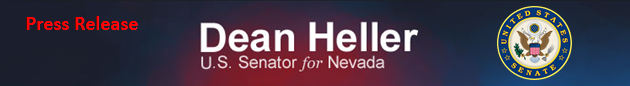 For Immediate Release:                                                                 Contact: Chandler SmithMay 26, 2014							 	 202-224-6244          Heller Memorial Day Statement 
(Washington, D.C.) – U.S. Senator Dean Heller (R-NV) issued the following statement in recognition of Memorial Day:“Today, just five months shy of our state’s 150th anniversary, we remember all of the men and women who have sacrificed their lives for our country. The inspirational journey of our state would not have been possible without the courage of countless sailors, soldiers, airmen, and marines, whose legacies are felt every day, here at home and around the world.“As our nation pays respect to the brave men and women who are fallen , we should also take the time to honor and thank our veterans and those currently serving in harm’s way. And to the Nevada families for whom this day is most difficult – the mothers, fathers, husbands, wives, sons, and daughters, who have lost a loved one – you have paid a price beyond measure, but because of your sacrifice, we remain an extraordinary and free nation," said Senator Dean Heller.###